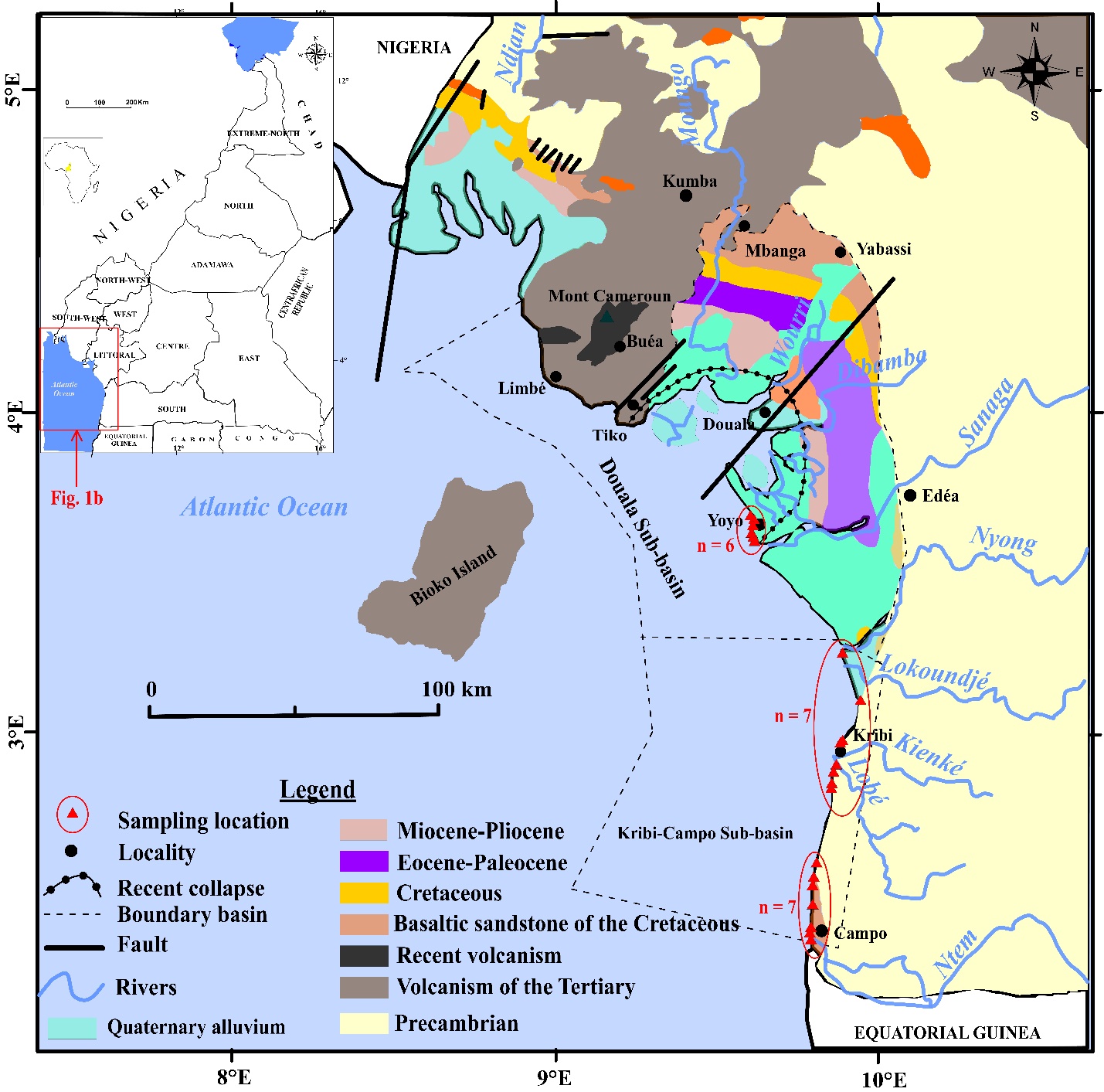 Fig. 1Fig. 2Fig. 3Fig. 4Fig. 5Fig. 6Fig. 7